CJCOA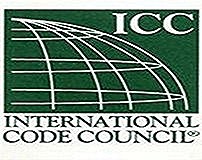 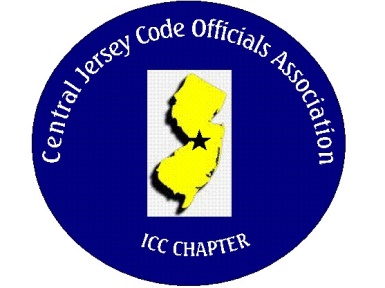  Code Officials AssociationCall to Order:  President Rich Perlman called the meeting to order on April 5, 2023 at 12:10 pm with 30 in attendance.Guest Speaker:  Rich Perlman and the members discussed “Expedited Inspections” and “Electronic Plan Review.” Approval of Minutes: Minutes were approved. Correspondence: No ReportTreasurer’s Report: Read by Treasurer Joe VoacolaLegislative Report: No ReportFinance & Audit Committee. No ReportEducation Committee:  May 3rd. guest speaker will be Matt Suckley from Eaton and will be speaking about short circuit calculations, AIC ratings and arc faults.Membership Committee:  Members paid in full to date. 104			       Life Members. 22			      New Members: By-Laws Committee:	No ReportHistorical Committee:	 No ReportGood & Welfare Committee: A get well card was sent to Rich Such who is recovering from hip surgery. Public Relations: Facebook is active and there are postings every so often.	Code Change Committee: Building: No ReportElectric: No Report Plumbing: No ReportFire: No ReportNominating Committee: No ReportBuilding Safety Week: May 3, 4 & 5 at The Hard Rock in Atlantic CityScholarship Committee: Adam Gee will be the new chairman.Website Committee: Please provide any job postings to our webmaster Joe Voacola. Golf Committee: The date for the golf outing will be June 8 @ Mercer Oaks. More details to follow. The golf committee is looking for volunteers and gifts for door prizes.Ad-Hoc: No ReportDCA: No ReportICC: No ReportICC-Region 7: No ReportUnfinished Business:	We are discussing how CJCOA can be involved with trade schools. New Business: No reportAnnouncements: Pemberton and Hamilton are looking for building inspectors.Meeting adjourned: 1:32 PMRespectfully Submitted,Frank Oliveti Secretary